1 - ELEMENTI CONOSCITIVI DELL’ALUNNO2 - OSSERVAZIONE3 -  DATI RACCOLTI DALLA FAMIGLIA E PUNTI DI FORZA DELL’ALUNNO/A- INTERVENTO DIDATTICO-METODOLOGICO–  VALUTAZIONE E VERIFICASOTTOSCRITTORI DEL PDPMilano, in data...............................................................................................Il/la/i sottoscritto/a/i ………………………………………………………………………………………………....................Genitore/i dell’alunno/a…………………………………………………………….................Dichiara/dichiarano di aver visionato il P.D.P . in data……………….................Firma..............................................................................................................Dichiara/dichiarano di aver ricevuto una copia del PDP in data...................Firma………………………………………………………………………………………...................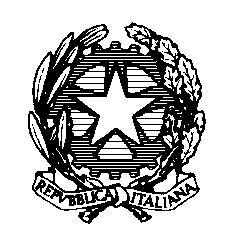 MINISTERO DELL’ISTRUZIONE, DELL’UNIVERSITA’ E DELLA RICERCAUFFICIO SCOLASTICO REGIONALE PER LA LOMBARDIAISTITUTO COMPRENSIVO STATALE “LOCATELLI - QUASIMODO”MILANOSEDE CENTRALE, SEGRETERIA e SCUOLA PRIMARIA “LOCATELLI”Via Veglia 80 - Tel. 02.88447761SCUOLA PRIMARIA “RODARI” – Via Bottelli 3 - Tel. 02.88444811SCUOLA SECONDARIA di I GRADO “QUASIMODO” – Via della Giustizia 6 - Tel. 02.88448255SCUOLA SECONDARIA di I GRADO “TOMMASEO” - P. le Istria 11 - Tel. 02.88447811PIANO DIDATTICO PERSONALIZZATO(per alunni con Bisogni Educativi Speciali)Dir. Min. 27/12/2012; C. M. n. 8 del 06/03/2013ANNO SCOLASTICO....................................................COGNOME ALUNNO/A...............................................NOME ALUNNO/A......................................................PLESSO.......................................................................CLASSE..........................   SEZIONE.............................1.1   DATI ANAGRAFICI1.1   DATI ANAGRAFICICognome e nomeLuogo e data di nascitaClasse, sezione e plesso1.2    TIPOLOGIA DI BISOGNO EDUCATIVO SPECIALE1.2    TIPOLOGIA DI BISOGNO EDUCATIVO SPECIALEDisturbo Evolutivo Specifico del Linguaggio (in attesa di certificazione/di grado lieve)☐Sospetto Disturbo Specifico dell'Apprendimento (DSA: dislessia, disgrafia, disortografia, discalculia)☐Borderline cognitivo/Disturbo Aspecifico di Apprendimento (funzionam. cognitivo limite certificato e non)☐Altro Disturbo Evolutivo Specifico (ADHD, dist. opposit. provocat., dist. dello spettro autistico: di grado lieve)☐Scarsa conoscenza della cultura e della lingua italiana (alunni non madre lingua italiana da più anni in Italia)☐Svantaggio sociale e culturale (alunni segnalati dai servizi sociali o con svantaggio socio-economico-culturale)☐Esigenze educative speciali  (difficoltà transitorie per: malattie, traumi, cambiam. familiari, disagi  relazionali)☐1.3   DATI CLINICI (per disturbi o problemi certificati da: UONPIA, enti accreditati o associazioni specializzate) 1.3   DATI CLINICI (per disturbi o problemi certificati da: UONPIA, enti accreditati o associazioni specializzate) DIAGNOSI/VALUTAZIONE NEUROPSICOLOGICA/RELAZIONE DI SPECIALISTIDIAGNOSI/VALUTAZIONE NEUROPSICOLOGICA/RELAZIONE DI SPECIALISTI  Rilasciata da:  In data:  Interventi riabilitativi in atto  Specialista di riferimentoGiorni e orari degli interventi  1.4    RACCOLTA NOTIZIE (SOLO PER ALUNNI STRANIERI CON PROBLEMI IN LINGUA ITALIANA)☐    DATA DI ARRIVO IN ITALIA:                          ☐  NUM. DI ANNI SCOLASTICI GIA' FREQUENTATI IN ITALIA:☐    LINGUA PARLATA IN FAMIGLIA:☐    PAESE D'ORIGINE DELLA FAMIGLIA:☐    HA GIA' FREQUENTATO UN CORSO DI ITALIANO L2? PER QUANTI ANNI?  2.1    DESCRIZIONE DEI COMPORTAMENTI E DELLE  ATTITUDINI  2.1    DESCRIZIONE DEI COMPORTAMENTI E DELLE  ATTITUDINI  2.1    DESCRIZIONE DEI COMPORTAMENTI E DELLE  ATTITUDINI  2.1    DESCRIZIONE DEI COMPORTAMENTI E DELLE  ATTITUDINI  2.1    DESCRIZIONE DEI COMPORTAMENTI E DELLE  ATTITUDINILEGENDA: 	  0     NON SONO EVIDENTI PARTICOLARI PROBLEMATICITA’                1     SONO PRESENTI LIEVI O OCCASIONALI PROBLEMATICITA’                               2     SONO PRESENTI PROBLEMATICITA’ RILEVANTI E/O REITERATELEGENDA: 	  0     NON SONO EVIDENTI PARTICOLARI PROBLEMATICITA’                1     SONO PRESENTI LIEVI O OCCASIONALI PROBLEMATICITA’                               2     SONO PRESENTI PROBLEMATICITA’ RILEVANTI E/O REITERATELEGENDA: 	  0     NON SONO EVIDENTI PARTICOLARI PROBLEMATICITA’                1     SONO PRESENTI LIEVI O OCCASIONALI PROBLEMATICITA’                               2     SONO PRESENTI PROBLEMATICITA’ RILEVANTI E/O REITERATELEGENDA: 	  0     NON SONO EVIDENTI PARTICOLARI PROBLEMATICITA’                1     SONO PRESENTI LIEVI O OCCASIONALI PROBLEMATICITA’                               2     SONO PRESENTI PROBLEMATICITA’ RILEVANTI E/O REITERATELEGENDA: 	  0     NON SONO EVIDENTI PARTICOLARI PROBLEMATICITA’                1     SONO PRESENTI LIEVI O OCCASIONALI PROBLEMATICITA’                               2     SONO PRESENTI PROBLEMATICITA’ RILEVANTI E/O REITERATERegolarità nella frequenza delle lezioniRegolarità nella frequenza delle lezioniRegolarità nella frequenza delle lezioniRegolarità nella frequenza delle lezioni0     1     2Cura e corretto utilizzo  dei materiali necessari alle attività scolasticheCura e corretto utilizzo  dei materiali necessari alle attività scolasticheCura e corretto utilizzo  dei materiali necessari alle attività scolasticheCura e corretto utilizzo  dei materiali necessari alle attività scolastiche0     1     2Organizzazione personale e cura di séOrganizzazione personale e cura di séOrganizzazione personale e cura di séOrganizzazione personale e cura di sé0     1     2Rispetto delle regoleRispetto delle regoleRispetto delle regoleRispetto delle regole0     1     2Rispetto degli impegni (compiti a casa, attività a scuola...)Rispetto degli impegni (compiti a casa, attività a scuola...)Rispetto degli impegni (compiti a casa, attività a scuola...)Rispetto degli impegni (compiti a casa, attività a scuola...)0     1     2Attenzione durante le spiegazioniAttenzione durante le spiegazioniAttenzione durante le spiegazioniAttenzione durante le spiegazioni0     1     2Comprensione delle consegneComprensione delle consegneComprensione delle consegneComprensione delle consegne0     1     2Autonomia nel lavoro scolastico Autonomia nel lavoro scolastico Autonomia nel lavoro scolastico Autonomia nel lavoro scolastico 0     1     2Motivazione nei confronti del lavoro scolasticoMotivazione nei confronti del lavoro scolasticoMotivazione nei confronti del lavoro scolasticoMotivazione nei confronti del lavoro scolastico0     1     2Consapevolezza delle proprie difficoltàConsapevolezza delle proprie difficoltàConsapevolezza delle proprie difficoltàConsapevolezza delle proprie difficoltà0     1     2Tolleranza alla frustrazioneTolleranza alla frustrazioneTolleranza alla frustrazioneTolleranza alla frustrazione0     1     2Consapevolezza dei propri punti di forzaConsapevolezza dei propri punti di forzaConsapevolezza dei propri punti di forzaConsapevolezza dei propri punti di forza0     1     2Fiducia nelle proprie capacitàFiducia nelle proprie capacitàFiducia nelle proprie capacitàFiducia nelle proprie capacità0     1     2Relazione con gli adultiRelazione con gli adultiRelazione con gli adultiRelazione con gli adulti0     1     2Collaborazione con gli adulti nelle attività scolasticheCollaborazione con gli adulti nelle attività scolasticheCollaborazione con gli adulti nelle attività scolasticheCollaborazione con gli adulti nelle attività scolastiche0     1     2Attenzione ai richiami degli insegnantiAttenzione ai richiami degli insegnantiAttenzione ai richiami degli insegnantiAttenzione ai richiami degli insegnanti0     1     2Relazioni con i compagniRelazioni con i compagniRelazioni con i compagniRelazioni con i compagni0     1     2Collaborazione coi compagni nelle attività scolasticheCollaborazione coi compagni nelle attività scolasticheCollaborazione coi compagni nelle attività scolasticheCollaborazione coi compagni nelle attività scolastiche0     1     2Partecipazione alle attività di gioco e ricreativePartecipazione alle attività di gioco e ricreativePartecipazione alle attività di gioco e ricreativePartecipazione alle attività di gioco e ricreative0     1     2Risposta a eventuali provocazioni dei compagniRisposta a eventuali provocazioni dei compagniRisposta a eventuali provocazioni dei compagniRisposta a eventuali provocazioni dei compagni0     1     2Eventuali note aggiuntiveEventuali note aggiuntiveEventuali note aggiuntiveEventuali note aggiuntive 2.2    PRESTAZIONI  SCOLASTICHE 2.2    PRESTAZIONI  SCOLASTICHE 2.2    PRESTAZIONI  SCOLASTICHE 2.2    PRESTAZIONI  SCOLASTICHE 2.2    PRESTAZIONI  SCOLASTICHELettura(velocità, correttezza)[  ]    Legge regolarmente[  ]    Legge regolarmente[  ]    Legge regolarmente[  ]    Legge regolarmenteLettura(velocità, correttezza)[  ]    Legge lentamente commettendo pochi errori[  ]    Legge lentamente commettendo pochi errori[  ]    Legge lentamente commettendo pochi errori[  ]    Legge lentamente commettendo pochi erroriLettura(velocità, correttezza)[  ]    Legge lentamente commettendo molti errori[  ]    Legge lentamente commettendo molti errori[  ]    Legge lentamente commettendo molti errori[  ]    Legge lentamente commettendo molti erroriLettura(velocità, correttezza)[  ]    Legge velocemente e commette molti errori[  ]    Legge velocemente e commette molti errori[  ]    Legge velocemente e commette molti errori[  ]    Legge velocemente e commette molti erroriComprensione del testo scritto[  ]    Adeguata[  ]    Adeguata[  ]    Adeguata[  ]    AdeguataComprensione del testo scritto[  ]    Parzialmente adeguata[  ]    Parzialmente adeguata[  ]    Parzialmente adeguata[  ]    Parzialmente adeguataComprensione del testo scritto[  ]    Inadeguata[  ]    Inadeguata[  ]    Inadeguata[  ]    InadeguataComprensione deltesto in ascolto[  ]    Adeguata[  ]    Adeguata[  ]    Adeguata[  ]    AdeguataComprensione deltesto in ascolto[  ]    Parzialmente adeguata[  ]    Parzialmente adeguata[  ]    Parzialmente adeguata[  ]    Parzialmente adeguataComprensione deltesto in ascolto[  ]    Inadeguata[  ]    Inadeguata[  ]    Inadeguata[  ]    Inadeguata Produzione scritta[  ]    Lenta[  ]    Lenta[  ]    Lenta[  ]    Lenta Produzione scritta[  ]    Difficoltà nel seguire la dettatura[  ]    Difficoltà nel seguire la dettatura[  ]    Difficoltà nel seguire la dettatura[  ]    Difficoltà nel seguire la dettatura Produzione scritta[  ]    Difficoltà nel comporre testi[  ]    Difficoltà nel comporre testi[  ]    Difficoltà nel comporre testi[  ]    Difficoltà nel comporre testi Produzione scritta[  ]    Difficoltà nella copiatura[  ]    Difficoltà nella copiatura[  ]    Difficoltà nella copiatura[  ]    Difficoltà nella copiatura Produzione scritta[  ]    Difficoltà grammaticali e sintattiche[  ]    Difficoltà grammaticali e sintattiche[  ]    Difficoltà grammaticali e sintattiche[  ]    Difficoltà grammaticali e sintattiche Produzione scritta[  ]    Errori fonologici (omissioni, sostituzioni, inversioni ecc.)[  ]    Errori fonologici (omissioni, sostituzioni, inversioni ecc.)[  ]    Errori fonologici (omissioni, sostituzioni, inversioni ecc.)[  ]    Errori fonologici (omissioni, sostituzioni, inversioni ecc.)[  ]    Problemi nel tratto grafico[  ]    Problemi nel tratto grafico[  ]    Problemi nel tratto grafico[  ]    Problemi nel tratto grafico[  ]    Errori ortografici[  ]    Errori ortografici[  ]    Errori ortografici[  ]    Errori ortograficiCalcolo(accuratezza e velocità nel calcolo a mente e scritto)[  ]    Sa eseguire calcoli a mente, rapidamente e correttamente[  ]    Sa eseguire calcoli a mente, rapidamente e correttamente[  ]    Sa eseguire calcoli a mente, rapidamente e correttamente[  ]    Sa eseguire calcoli a mente, rapidamente e correttamenteCalcolo(accuratezza e velocità nel calcolo a mente e scritto)[  ]    Esegue calcoli a mente ma commette numerosi errori[  ]    Esegue calcoli a mente ma commette numerosi errori[  ]    Esegue calcoli a mente ma commette numerosi errori[  ]    Esegue calcoli a mente ma commette numerosi erroriCalcolo(accuratezza e velocità nel calcolo a mente e scritto)[  ]    Esegue calcoli a mente correttamente ma molto lentamente[  ]    Esegue calcoli a mente correttamente ma molto lentamente[  ]    Esegue calcoli a mente correttamente ma molto lentamente[  ]    Esegue calcoli a mente correttamente ma molto lentamenteCalcolo(accuratezza e velocità nel calcolo a mente e scritto)[  ]    Esegue calcoli scritti lentamente con pochi errori[  ]    Esegue calcoli scritti lentamente con pochi errori[  ]    Esegue calcoli scritti lentamente con pochi errori[  ]    Esegue calcoli scritti lentamente con pochi erroriCalcolo(accuratezza e velocità nel calcolo a mente e scritto)[  ]    Esegue calcoli scritti lentamente e commette molti errori[  ]    Esegue calcoli scritti lentamente e commette molti errori[  ]    Esegue calcoli scritti lentamente e commette molti errori[  ]    Esegue calcoli scritti lentamente e commette molti erroriLivello di attenzione[  ]    Adeguatobcvcvvcvc[  ]    Adeguatobcvcvvcvc[  ]    AdeguatobcvcvvcvcLivello di attenzione[  ]    Parzialmente adeguato[  ]    Parzialmente adeguato[  ]    Parzialmente adeguatoLivello di attenzione[  ]    Inadeguato[  ]    Inadeguato[  ]    Inadeguato  ALTRO DA SEGNALARENelle attività di studio a casa l’allievo/a☐È seguito da un tutor/educatore/volontario nelle disciplineNelle attività di studio a casa l’allievo/a☐È seguito da familiariNelle attività di studio a casa l’allievo/a☐Ricorre all’aiuto di compagniNelle attività di studio a casa l’allievo/a☐Utilizza strumenti compensativiNelle attività di studio a casa l’allievo/a☐Altro (indicare)Strumenti che utilizza nel lavoro a casa☐Strumenti informatici (PC, SW per videoscrittura, fogli elettronici…)Strumenti che utilizza nel lavoro a casa☐Sintesi vocale/strumenti audioStrumenti che utilizza nel lavoro a casa☐Appunti scritti al computerStrumenti che utilizza nel lavoro a casa☐Testi semplificati e/o ridottiStrumenti che utilizza nel lavoro a casa☐Schemi e mappeStrumenti che utilizza nel lavoro a casa☐       Altro (indicare)☐       Altro (indicare)☐       Altro (indicare)☐       Altro (indicare)Punti di forza dell’alunno dal punto di vista dell’alunno(la compilazione per la scuola primaria è da valutare nei singoli casi)Punti di forza dell’alunno dal punto di vista dell’alunno(la compilazione per la scuola primaria è da valutare nei singoli casi)Punti di forza dell’alunno dal punto di vista dell’alunno(la compilazione per la scuola primaria è da valutare nei singoli casi)Punti di forza dell’alunno dal punto di vista dell’alunno(la compilazione per la scuola primaria è da valutare nei singoli casi)Punti di forza dell’alunno dal punto di vista dell’alunno(la compilazione per la scuola primaria è da valutare nei singoli casi)Punti di forza dell’alunno dal punto di vista della famigliaPunti di forza dell’alunno dal punto di vista della famigliaPunti di forza dell’alunno dal punto di vista della famigliaPunti di forza dell’alunno dal punto di vista della famigliaPunti di forza dell’alunno dal punto di vista della famigliaPunti di forza dell’alunno dal punto di vista della scuolaPunti di forza dell’alunno dal punto di vista della scuolaPunti di forza dell’alunno dal punto di vista della scuolaPunti di forza dell’alunno dal punto di vista della scuolaPunti di forza dell’alunno dal punto di vista della scuola  4.1 STRATEGIE COMPENSATIVE  E  FORME DI FLESSIBILITÀ  4.1 STRATEGIE COMPENSATIVE  E  FORME DI FLESSIBILITÀ  4.1 STRATEGIE COMPENSATIVE  E  FORME DI FLESSIBILITÀ  4.1 STRATEGIE COMPENSATIVE  E  FORME DI FLESSIBILITÀSTRATEGIAGIÀ UTILIZZATA DALL’ALUNNOUTILIZZABILE DALL’ALUNNOUTILIZZABILE DALLA CLASSERecupero fonologico e meta-fonologico (scuola primaria)☐☐☐Costruzione di mappe/schemi riepilogativi con i nuclei fondanti dell’argomento trattato☐☐☐Scrittura alla lavagna in stampato maiuscolo (docente)☐☐☐Sintesi della spiegazione effettuata al termine della lezione da parte del docente☐☐☐Predisposizione della lezione con il rinforzo di immagini o l’ausilio di sussidi (computer, registratore, LIM…) (docente)☐☐☐Consegna anticipata all’alunno del testo, in vista di un’esercitazione, di un lavoro di comprensione o di lettura ad alta voce in classe☐☐☐Altro (indicare)4.2  STRATEGIE METACOGNITIVE4.2  STRATEGIE METACOGNITIVE4.2  STRATEGIE METACOGNITIVE4.2  STRATEGIE METACOGNITIVESTRATEGIAGIÀ UTILIZZATA DALL’ALUNNOUTILIZZABILE DALL’ALUNNOUTILIZZABILE DALLA CLASSEUso di dispositivi extra-testuali per lo studio (titolo, paragrafi, immagini, didascalie…)☐☐☐   Divisione degli obiettivi di un compito in sotto-obiettivi☐☐☐Identificazione delle proprie potenzialità; ricerca e sviluppo di  strategie  funzionali all'apprendimento e di modalità di autovalutazione efficaci☐☐☐Proposta e ricerca di collegamenti tra le discipline☐☐☐   Altro (indicare)☐☐☐4.3  STRATEGIE METODOLOGICHE4.3  STRATEGIE METODOLOGICHE4.3  STRATEGIE METODOLOGICHE4.3  STRATEGIE METODOLOGICHESTRATEGIAGIÀ UTILIZZATA DALL’ALUNNOUTILIZZABILE DALL’ALUNNOUTILIZZABILE DALLA CLASSEEsercitazioni e attività in Cooperative Learning, apprendimento collaborativo e  attività in piccoli gruppi☐☐☐Didattica esperienziale e laboratoriale☐☐☐Azioni di tutoraggio  e peer tutoring☐☐☐Approccio strategico allo studio, utilizzando mediatori didattici facilitanti l’apprendimento (immagini, mappe…).☐☐☐Altro (indicare)☐☐☐4.4 MISURE DISPENSATIVE4.4 MISURE DISPENSATIVE4.4 MISURE DISPENSATIVEL’alunnoè dispensato da☐Leggere ad alta voceL’alunnoè dispensato da☐Scrivere in corsivoL’alunnoè dispensato da☐Prendere appuntiL’alunnoè dispensato da☐Copiare dalla lavagnaL’alunnoè dispensato da☐Scrivere sotto dettaturaL’alunnoè dispensato da☐Uso di vocabolari cartaceiL’alunnoè dispensato da☐Completamento di cartine geografiche e storiche muteL’alunnoè dispensato da☐Assegnazione dello stesso carico di compiti dei compagni a casaL’alunnoè dispensato da☐Studio mnemonico di formule, tabelle, definizioni, regole, testi poeticiL’alunnoè dispensato da☐Esecuzione contemporanea  di 2 prestazioni (es. copiare e ascoltare la lezione)L’alunnoè dispensato da☐Esecuzione di più prove valutative in tempi ravvicinati (nello stesso giorno)☐Altro (indicare)4.5  STRUMENTI COMPENSATIVI4.5  STRUMENTI COMPENSATIVI4.5  STRUMENTI COMPENSATIVI4.5  STRUMENTI COMPENSATIVISTRUMENTOGIÀ UTILIZZATO DALL’ALUNNOUTILIZZABILE DALL’ALUNNOUTILIZZABILE DALLA CLASSEFormulari (matematici/tecnici/con formule chimiche...)☐☐☐Tabella dei valori posizionali delle cifre e delle unità di misura☐☐☐Tabella delle operazioni, tavola pitagorica, tabella scomposiz. in fattori primi☐☐☐Tabella con formule e figure geometriche o programmi per geometria☐☐☐Calcolatrice/calcolatrice parlante☐☐☐Programmi per il calcolo e la creazione di tabelle e grafici (Excel – Calc…)☐☐☐Linea del tempo☐☐☐Mappe/schemi  o uso di programmi per elaboraz. mappe (produz. scritta/orale)☐☐☐Cartine geografiche e storiche tematiche☐☐☐Schemi di sviluppo per la produzione scritta☐☐☐Immagini per la comprensione del testo in L1/L2 o tabelle dei verbi☐☐☐Vocabolari (digitali e facilitati)☐☐☐Libri digitali, con testo ridotto (anche per narrativa), audiolibri☐☐☐Programmi di video-scrittura con correttore ortografico☐☐☐Presentazioni in Powerpoint (per produzione scritta/orale)☐☐☐Registratore/Pendrive☐☐☐Altro                        MODALITÀ DI SVOLGIMENTO E CORREZIONE DELLE PROVE DI VERIFICA                        MODALITÀ DI SVOLGIMENTO E CORREZIONE DELLE PROVE DI VERIFICA                        MODALITÀ DI SVOLGIMENTO E CORREZIONE DELLE PROVE DI VERIFICAModalità di svolgimento delle prove di verifica scritte☐Informazione all’alunno sulla struttura degli argomenti oggetto di verificaModalità di svolgimento delle prove di verifica scritte☐Verifiche scritte predisposte utilizzando domande guida, schemi, tavole, mappe di sintesi Modalità di svolgimento delle prove di verifica scritte☐Lettura e spiegazioni della consegna (anche ripetute)Modalità di svolgimento delle prove di verifica scritte☐Utilizzo del computer con  programmi usati regolarmenteModalità di svolgimento delle prove di verifica scritte☐Uso della calcolatrice, di tavole pitagoriche, formulari, tabelle e mappeModalità di svolgimento delle prove di verifica scritte☐Costruzione di cartine geografiche e storiche muteModalità di svolgimento delle prove di verifica scritte☐Prove strutturate con risposta a scelta multipla ( cloze/ V-F )Modalità di svolgimento delle prove di verifica scritte☐Riduzione quantitativa della consegnaModalità di svolgimento delle prove di verifica scritte☐Tempi più lunghi per lo svolgimento delle proveModalità di svolgimento delle prove di verifica scritte☐Verifiche programmateModalità di svolgimento delle prove di verifica scritte☐Domande che non richiedano prestazioni  solo mnemonicheModalità di svolgimento prove di verifica orali☐Programmazione delle interrogazioni Modalità di svolgimento prove di verifica orali☐Informazione all’alunno sugli argomenti oggetto di verificaModalità di svolgimento prove di verifica orali☐Ripasso degli argomenti prima della verifica oraleModalità di svolgimento prove di verifica orali☐Utilizzo di schemi, tavole e mappe di sintesi e ogni altro strumento compensativo della memoriaModalità di svolgimento prove di verifica orali☐Uso della calcolatrice, di tavole pitagoriche, formulari, tabelle e mappeModalità di svolgimento prove di verifica orali☐Domande guida, non aperte (colloquio semistrutturato), senza partire da termini specifici o definizioni, che non richiedano solo prestazioni mnemonicheModalità di svolgimento prove di verifica orali☐Altro (indicare)Criteri di correzione delle verifiche scritte e orali☐Dare meno peso al disordine grafico, agli errori ortografici e allo spelling Criteri di correzione delle verifiche scritte e orali☐Dare meno peso agli errori di calcolo nella risoluzione di problemiCriteri di correzione delle verifiche scritte e orali☐Non penalizzare l’utilizzo di qualsiasi strumento compensativoCriteri di correzione delle verifiche scritte e orali☐Non penalizzare l’utilizzo di schemi, mappe, tabelle, durante le proveCriteri di correzione delle verifiche scritte e orali☐Altro (indicare)Criteri di valutazione adottati (l’insegnante considera anche…)☐Progressi e sforzi compiuti (valutazione formativa)Criteri di valutazione adottati (l’insegnante considera anche…)☐Livello di acquisizione degli argomenti (in base a obiettivi minimi)Criteri di valutazione adottati (l’insegnante considera anche…)☐Scala di valutazione fino al voto 10 (anche se le verifiche sono semplificate)Criteri di valutazione adottati (l’insegnante considera anche…)☐Altro (indicare)RUOLONOMEFIRMADocente CoordinatoreDocente diDocente diDocente diDocente diDocente diDocente diDocente diDocente diDocente diDocente diDocente diDocente diAlunno/a                                                       (solo per la secondaria di primo grado)GenitoreGenitoreChi fa le veci del genitoreIl Dirigente Scolastico